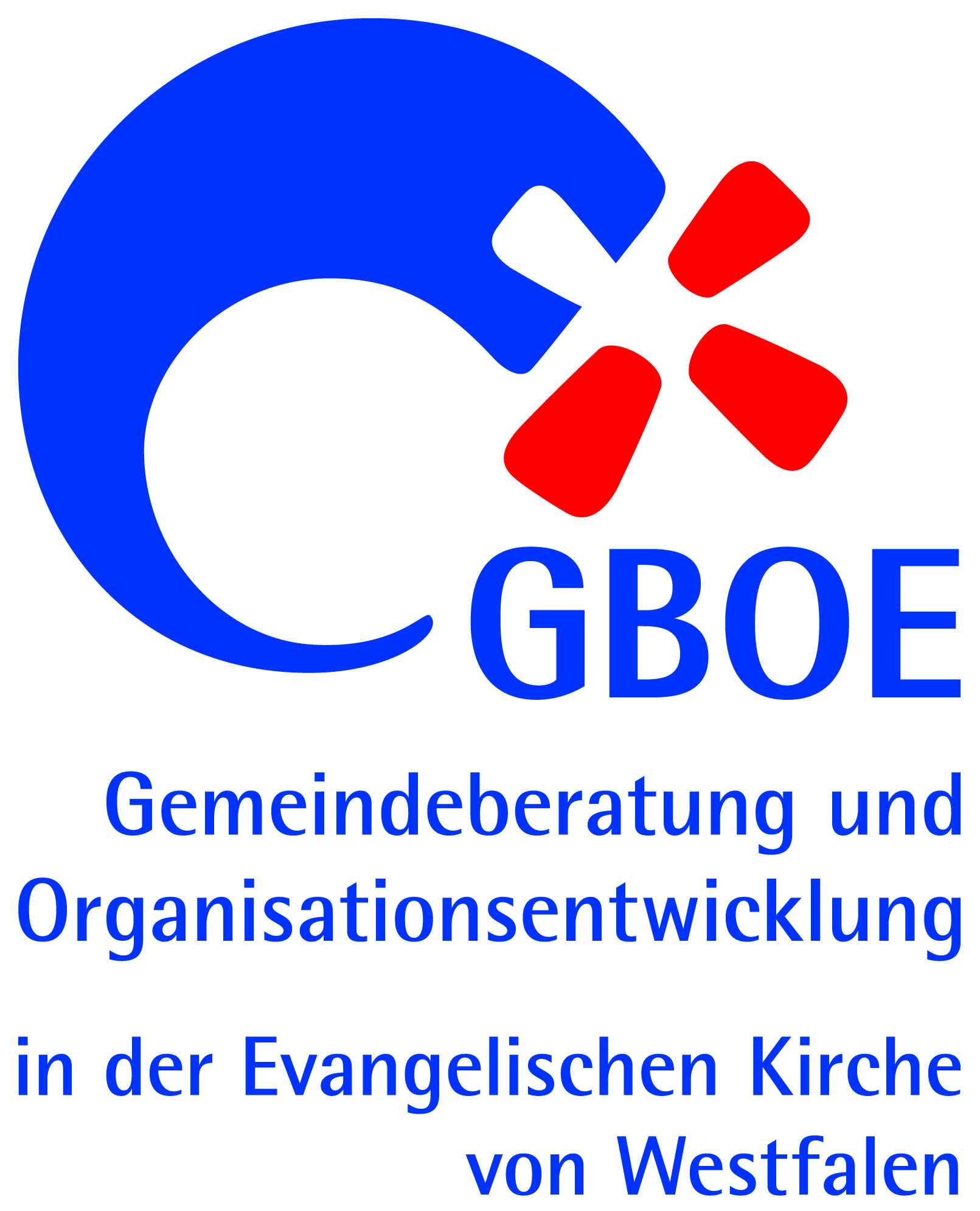 Langdokumentation des Beratungsprozesses„Klienten“von   bisBeratungsauftragverfasst durch: … te Beratung der Verfasserin / des VerfassersRückmeldung durch Ausbildungsleitung ……                 am …A. Der RahmenAnfragende Einrichtung/InstitutionAnfrage wann:Name der anfragenden Person:Funktion:Kirchengemeinde/kirchliche Einrichtung/Synodaler Dienst/Kirchenkreis:BeratungsteamName:Name:Rahmen:Beginn:AbschlussAnzahl der SitzungenBeschreibung der Ausgangsituation und AnfrageAnfrageHarte DatenWeiche DatenWer ist das Klientensystem?UmgrenzungWelche wichtigen und beteiligten Personen in der Kommunikation sind zu identifizieren und sind in den Lösungsprozess ggf. leibhaftig oder zumindest in Gedanken mit einzubeziehen?Sind Schlüsselpersonen, die das ganze System verkörpern, mit einzubeziehen? Wenn, in welcher Form?Beratungsthema nach Kontraktgespräch(en), z. B. Eingrenzung bzw. Erweiterung der Anfrage: Beratungsauftrag und Beratungsziele in der VereinbarungGab es Veränderungen im Beratungsprozess gegenüber der 
                  Beratungsvereinbarung und welche? Ergebnisse der BeratungB.  BeratungsprozessKurzchronik der Beratung aus der KurzdokumentationAnfrage erfolgte am:Anfrage wurde vermittelt durch:An Beratungsteam vermittelt am: Erstkontakt am: Kontraktgespräch am:Beratungskontakte …am                          mit  KS                             Themaam                          mit  KS                             Themaam                          mit  KS                             Themaam                          mit  KS                             ThemaAbschlusssitzung amUmsetzungstreffen (Follow Up) amAbbruch der Beratung:                 Grund:8.  Ausführlichere Beschreibung des Verlaufs: Hypothesen, Prozessdynamik, Diagnose, Interventionsrichtung, Methoden und ihre Wirkung o. ä. (und/oder Analyse einer besonders interessierenden Sequenz, Intervention, besondere Vorfälle o.ä.)Anhand der Anlage zum Prozessverlauf. Hier sind die Sitzungen einzeln aufzuführen.9.  Themeneinbringung in die SupervisionsgruppeWann – Thema – Ergebnis der Reflexion.10.  Wie hat sich die Nähe und Distanz in dem Berater-Klienten-System entwickelt?SettingArbeitsfähigkeitBeziehungsdynamikC. Der Beratungsabschluss11.  Auswertungsgespräch gemeinsam mit den Klienten:Ziel der Vorbereitung des AuswertungsgesprächsWürdigung der Ergebnisse und auch des Nicht-Erreichten im Abgleich mit den BeratungszielenWas konnte das System für sich neu lernen? Welche relevanten Umwelten oder Kontexte wurden in der Beratung mit betrachtet und welche Auswirkung hatte dies?Welche Ressourcen des Systems konnten aktiviert und nutzbar gemacht werden?Auswertung des Beratungsprozesses (Beratungsweg)Welche Umsetzungsschritte wurden gefunden?Ist ein Follow-up-Termin ausgemacht?11.  Gemeinsame Auswertung des Beratungsprozesses im BeratungsteamAuswertungsgespräch mit SeniorIn am: ________Aus der Sicht des Juniorberaters/In:Es handelt sich bei der Beratung um meine __ te Beratung.Was ist mir im Beratungsprozess als BeraterIn gut gelungen?Was ist mir im Beratungsprozess als BeraterIn schwer gefallen?Worauf möchte ich in kommenden Beratungen ein Augenmerk legen?Zusammenarbeit mit dem/der SeniorkollegInWas war für meine Entwicklung zum/zur BeraterIn besonders förderlich:(Herausforderung, Anregung, Impuls….) ?Was war in meiner Entwicklung als BeraterIn eher hinderlich:(Entmächtigung, Unter- / Überforderung, ….) ?ggf. Aussagen zur Verbindlichkeit, Vorbereitungspraxis, besondere Vorfälle,Welche Rückmeldung hat mir mein SeniorkollegIn gegeben? Wie kann ich dies einordnen?D. ErläuterungenDie Lang-Dokumentation von insgesamt vier Beratungsprozessen gehört zur Weiterbildung in GBOE. Sie ist bitte zeitnah zu verfassen.Die Dokumentation hat zwei Teilea) Kurzdokumentationb) Langdokumentation Sie ist nützlich:als abschließende Reflexion des eigenen professionellen Handelns im Rahmen der Weiterbildung als eine abschließende Zusammenfassung der geleisteten Arbeit,als Nachweis über erbrachte Leistungen,als „Wissensspeicher“ für die OrganisationEine Dokumentation soll so verfasst sein, dass an der Beratung unbeteiligte aber fachlich informierte Leser/Leserinnen sich einen Überblick verschaffen und sich ein Bild über den Beratungsprozess machen können.Dazu sollen keine bis ins Detail gehende Einzelheiten beschrieben werden, sondern vielmehr narrativ eine Situationsbeschreibung, Ziel der Beratung, den Prozessverlauf, Interventionsrichtung und -schritte, Ergebnisse etc. nachgezeichnet werden.Die hier vorgelegten Stichworte dienen als Leitfaden beim Verfassen.